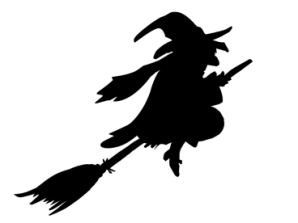 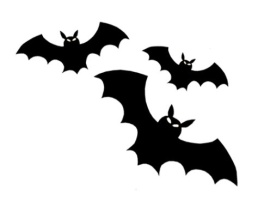 Vereniging Dorpsbelangen “Siddeburen vooruit”organiseert opzaterdag, 3 november 2018 eenm.m.v. spookclub “Het Spinnewebbetje”DOE MEE ALS JE DURFT EN HUIVER ………Inschrijven t/m 1 november 2018 via e-mailmaria.mulder@ziggo.nlAdviesleeftijd vanaf 12 jaar.Deelname op eigen risico.Het meenemen van een zaklantaarnis niet toegestaan.Start vanaf zalencentrum Rehoboth.De starttijd wordt – na opgave – persoonlijk via e-mail bekend gemaakt.Kosten € 5,00 per persoon voor leden.€ 7,00 voor niet-leden per persoon.Na afloop is er een kom snert.